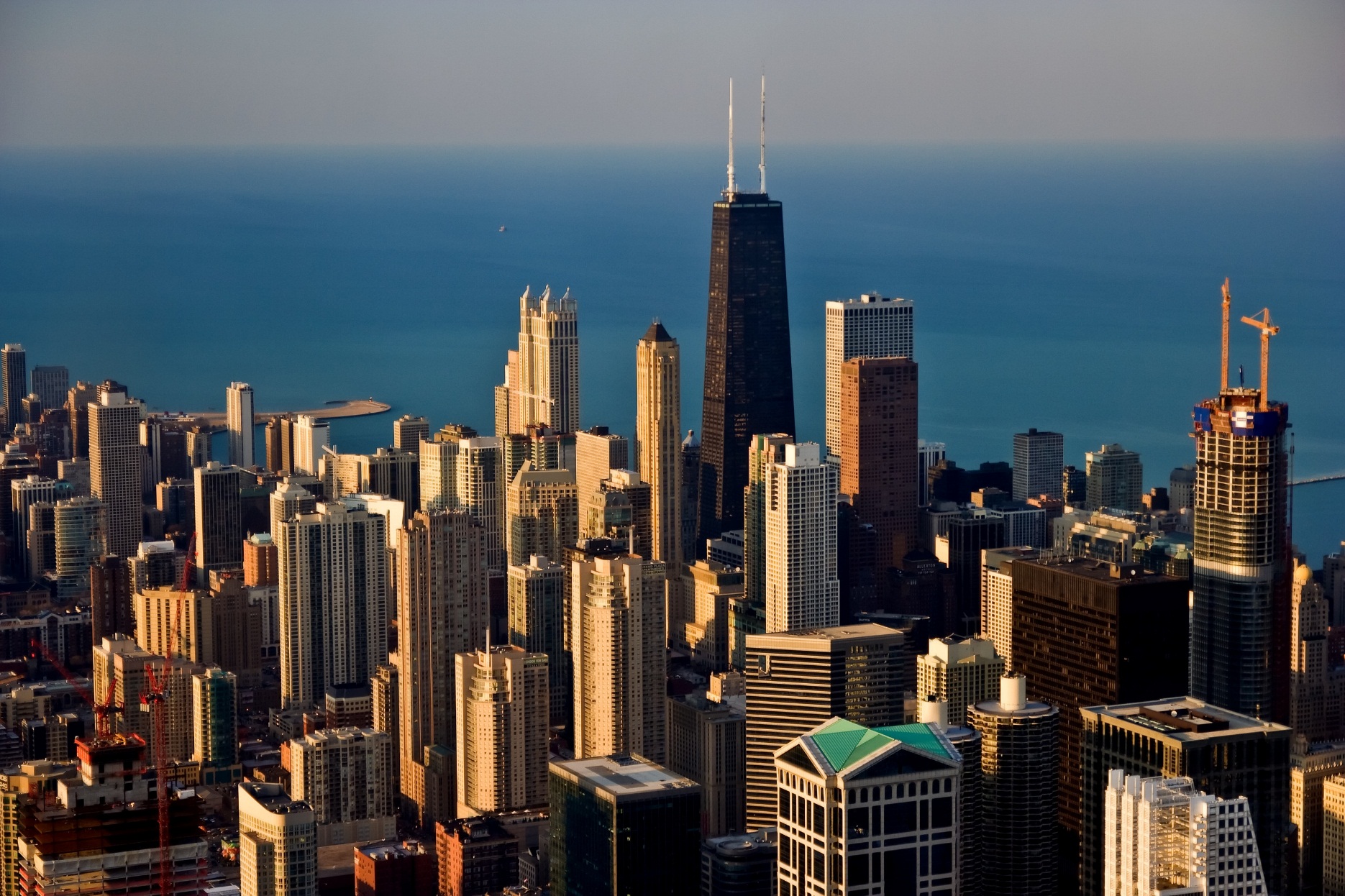 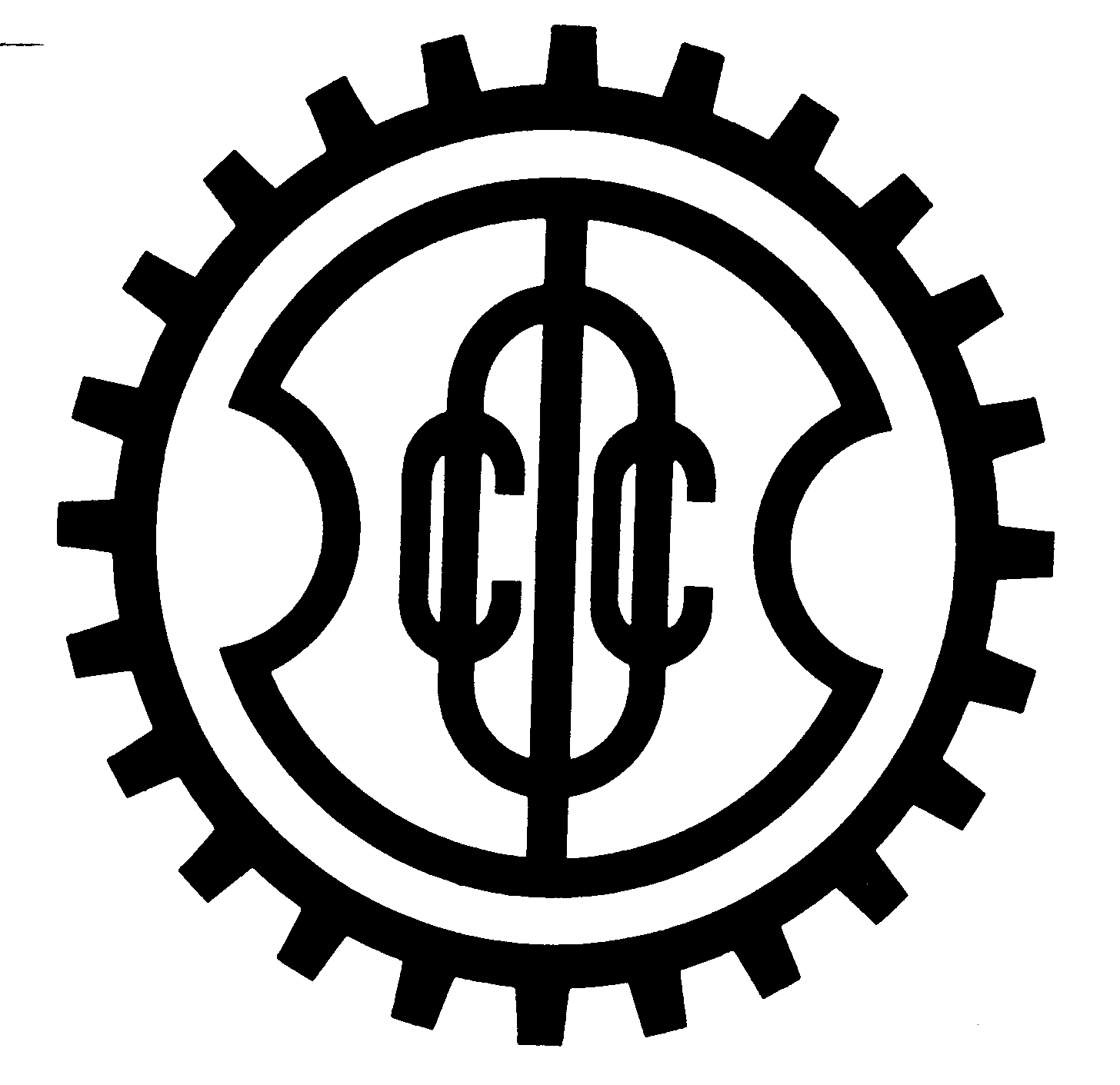 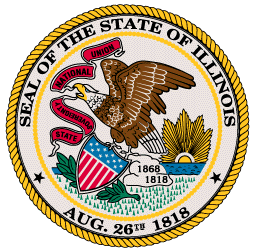 米国第３位の大都市シカゴを中心に進化を続ける中西部最大の州、イリノイ州。現在イリノイ州は６００社を越す日系企業の進出先として、また様々な業種の米国における生産／販売／研究開発拠点としての地位を確立しています。本セミナーでは、イリノイ州における日系企業の状況やイリノイ州／中西部の経済現況について紹介するほか、米国でビジネスをスタートする上で法律・会計・税務面での注意点など会社設立のノウハウを支援実績が豊富な講師が実例をもとに解説します。さらに、既に米国進出されている企業様向けに、本社スタッフが知っておくべき移民法やM＆A事例、米国ビジネスの現状など最新情報をお話します。皆様におかれましては、ご多忙とは存じますが、是非ご参加を賜りますようお願い申しあげます。開催日	平成２７年６月２３日（火）　午後２時～５時　（午後１時～１時30分、午後5時～5時30分　個別相談会）開催場所	大阪商工会議所　６階　白鳳の間  (大阪市中央区本町橋2-8)地図: http://www.osaka.cci.or.jp/Shoukai/Map_Tel/shozaichi.html対象者　　　　 米国への進出を検討されている方、既に進出されている方受講料　	無　 料                        定　員  　５０名主催	米国イリノイ州政府駐日事務所共催	大阪商工会議所講師　　　　　  増田・舟井法律事務所　弁護士　小林　城治　氏	CDH会計事務所　公認会計士　山本　陽子　氏	White Cube　社長　大春　敬　氏参加申込　　  裏面の申込書に必要事項をご記入の上、FAXまたはメールにてお送りください。(締め切り：6月19日（金）)セミナー内容：　　　（内容は一部変更される場合がございます。ご了承ください。）１３：００		（無料個人相談（各社１５分）を提供します。要申込）１４：００		開会 米国イリノイ州政府駐日事務所　駐日代表　山田基詞	　氏１４：０５		『イリノイ州の概要』 　イリノイ州政府商務局貿易投資部　部長　John DeBlasio　氏１５：００		米国ビジネス進出　　- 成功と失敗の分かれ道 – 		会社の設立「前」「設立」「後」にすべきこと増田・舟井・Eifert・Mitchell法律事務所　弁護士　小林城治　氏CDH会計事務所　公認会計士　山本　陽子　氏			White Cube社 社長　大春　敬　氏１５：４０		休　憩	１５：５０		米国ビジネスの最新情報法律・ビザ最新情報M&Aのトレンドと実例不動産　自社ビル購入 vs. 賃貸　	１６：５５		質疑応答１７：００		閉会　（閉会後、無料個人相談（各社１５分）を提供します。要申込）１７：３０　　　　　　無料個人相談会　終了必要事項をご記入の上、FAXまたはメールでお申し込みください。　　　　　米国イリノイ州政府駐日事務所　宛てFAX:	03-5561-5657	メールアドレス：illnao@gol.com２０１５　米国イリノイ州投資セミナー（６・２３）　　受講申込書無料個人相談希望	（先着順・要事前予約。追ってご連絡申し上げます。）１３：００－１３：１５	□法律		□　会計	□　不動産　（いずれかを選択してください）１３：１５－１３：３０	□法律		□　会計	□　不動産　（いずれかを選択してください）１７：００－１７：１５	□法律		□　会計	□　不動産　（いずれかを選択してください）１７：１５－１７：３０	□法律		□　会計	□　不動産　（いずれかを選択してください）※ご記入頂いた情報は、本所と米国イリノイ州政府駐日事務所からの各種連絡・情報提供のために利用させていただくのをはじめ、講師には参加者名簿として配布いたします。氏名フリガナ会社名役職・部署連絡先〒Tel (     ) -      -                                   Fax(    ) -      -      セミナーで取り上げてもらいたいトピックやご質問をご記入ください。